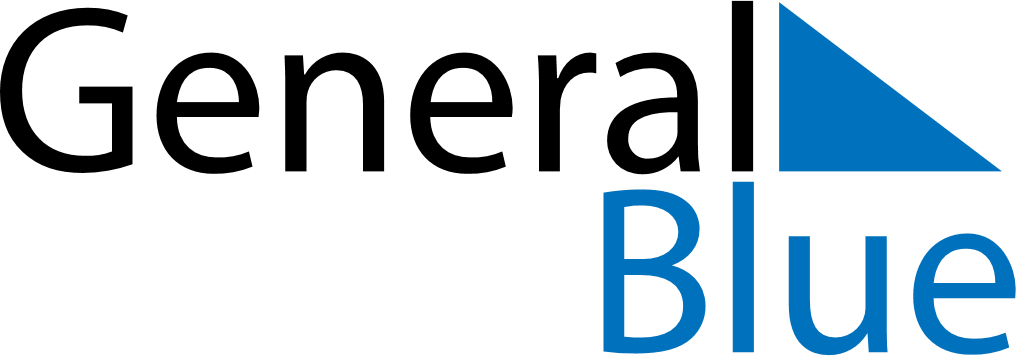 Weekly CalendarJune 27, 2027 - July 3, 2027Weekly CalendarJune 27, 2027 - July 3, 2027SundayJun 27SundayJun 27MondayJun 28TuesdayJun 29TuesdayJun 29WednesdayJun 30ThursdayJul 01ThursdayJul 01FridayJul 02SaturdayJul 03SaturdayJul 03My Notes